PHIẾU BÀI TẬP MÔN TIẾNG ANH LỚP 5 (phiếu 10)Unit 9: When will Sports Day be?I. Vocabulary: (Từ vựng)1. Sports Day:  ngày hội thể thao                2. singing contest : cuộc  thi hát                           3. Independence Day:   Ngày Độc lập                                     4. Table tennis : bóng bàn       Em hãy học thuộc lại các từ mới.II. Sentence patterns: (Mẫu câu)1. Khi muốn hỏi các sự kiện trong trường sẽ diễn ra khi nào ta hỏi như thế nào.When will ……… be? It’ll be on Saturday.Ví dụ: When will Sports Day be?Cách trả lời: It’ll be on Saturday.Từ ví dụ trên em hãy lấy them 5 ví dụ.2. Khi muốn hỏi bạn sẽ làm gì trong các sự kiện đó ta dùng câu hỏi.What are you going to do on………….? I’m going to play footballVí dụ: What are you going to do on Sports Day?          Câu trả lời: I’m going to play footballTừ ví dụ trên em hãy lấy thêm 5 ví dụ.III. Homework: (Bài tập)Exercise1: Look at the picture and write the correct word. 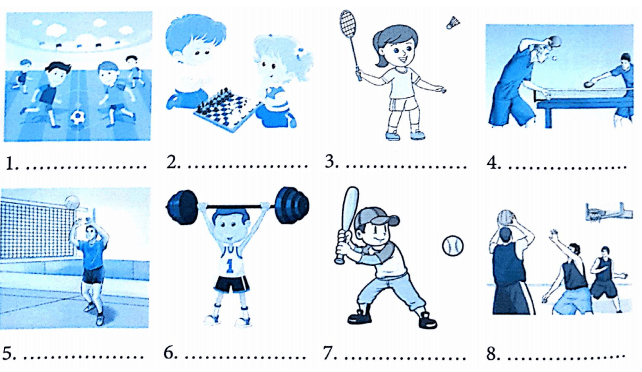 Exercise 2: Complete the sentence with a suitable word.Exercise 3 : Read and match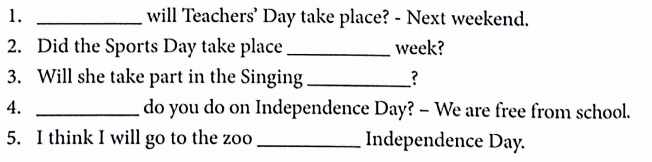 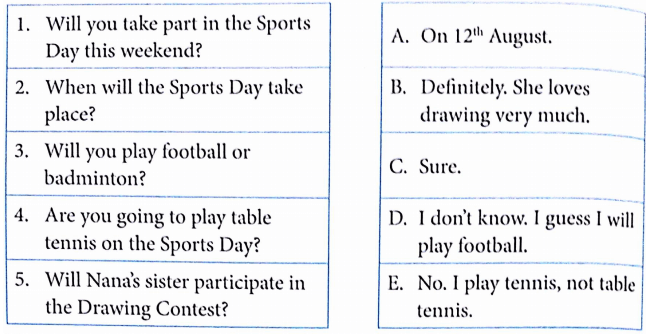 Exercise 4: Circle the correct answer. Exercise 5: Read and complete.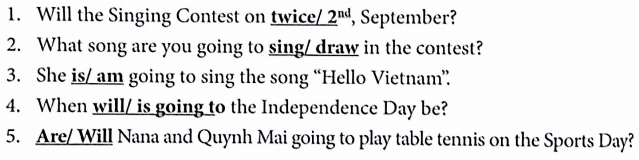 Our school Sports Day will be next Saturday. Everyone in my class is ready for it. Trung and Dung are going to play (1)…………tennis. Minh and Dieu Nhi are going to (2) ……….badminton. Thu is (3)………to play basketball. Hoang is going to (4)…… My classmates are (5)………… hard for the event. We hope that we will do well. Exercise 6: Write about you.When will your School Sports Day be?...................................................................Where will it be?......................................................................................................What are you going to do on that day?....................................................................What are your classmates  going to do on that day?.................................................Đáp ánExercise 1: 1 - play football2 - play chess3 - play badminton4 - play table tennis5 - play volleyball6 - weight lifting7 - play baseball8 - play basketballExercise 2: When  2. On 3. Contest 4. What. 5. onExercise 3: Exercise 4:2nd 2. Sing 3. Is 4. Will 5. Are Exercise 5: Read and complete.Our school Sports Day will be next Saturday. Everyone in my class is ready for it. Trung and Dung are going to play (1) table tennis. Minh and Dieu Nhi are going to (2) play badminton. Thu is (3) going to play basketball. Hoang is going to  (4) swimming/ fishing. My classmates are (5)practising hard for the event. We hope that we will do well. Exercise 6: Write about you.Answer vary1c 2a 3d 4e5b